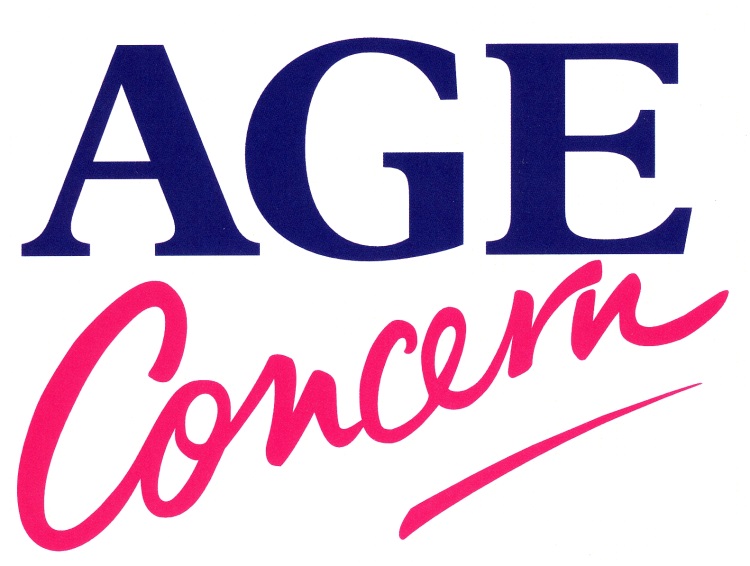 LUTTERWORTH & DISTRICT7 High StreetLutterworthLeicestershireLE17 4ATPhone 01455 557116                                   Email-info@ageconcernlutterworth.org.ukwww.ageconcernlutterworth.org.ukRegistered Charity No 247288ANNUAL GENERAL MEETINGWednesday 18th September 2019InThe Town Hall LutterworthStarting at 12.00 noonAge Concern Lutterworth & District is a small independent local charity established as an Old Peoples Welfare Organisation in 1962.The charity is linked with other small Age Concern groups locally and a friend of Age UK Leicester Shire and Rutland.“A local Age Concern working with people in later life, to make it a fulfilling and enjoyable experience, covering Lutterworth and the surrounding of villages.A Lutterworth charity working for local people”.                                          AgendaWelcome and Apologies				2018 Minutes						Page 4Treasurers Report					Pages 5-6Report by the Board of Trustees			Page 7-8Reserves 						Page 8Election of Trustees 					Page 8Any Other Business					Minutes of the AGM held on Wednesday 19th September 2018 at 12 noonChairman’s welcome and any apologies:  Carol Scholes welcomed everyone to the meeting which had a good attendance.  She introduced herself as Chair, Sam Weller as Treasurer and Carole Harrington as Secretary.Apologies were received from Alison Anderton and Sheila Eggleton.2017 Minutes:  These were adopted, proposed by D. Fuller and seconded by S.Wheelwright.Tony Taylor asked that the passing of Tom Edgar be recorded which happened just before last year’s AGM. He was a co-owner of Lutterworth Coaches and supported the Charity for many years, also helping with the organisation of trips after his retirement. His family gave us a memory box of photos etc. Wilf Lee who served as a Trustee and Chair for a number of years died three weeks ago.Treasurers Report:  Sam Weller presented the report which showed a net income of £17,474 and a balance of £135,646 for the year.  We were grateful for a donation of £5,000 from the estate of a client.Tony Taylor was thanked for his work on the accounts and was presented with a small gift as this was his last year of overseeing the figures.Report by the Board of Trustees:  Carol read the report and thanked all concerned for their work with the Charity.Sue Smith related the favourable reports from clients about the shop and our activities. Reserves:  The reserve amount was calculated at £57,000 to cover a 9 month period.Election of Trustees:  The continuing Trustees are – Carol Scholes, Carole Harrington, Cathy McManus, Helen Potter, Inger Parsons, Anne Hicks, Allan Heggs, Sam Weller.Roger Watmore has  stepped down as a Trustee.  We now have two vacancies.Carol Scholes was elected as Chair, proposed by Anne Hicks and seconded by David Fuller.Anne Hicks thanked Carol for all her hard work this year.Any other business:  Cathy McManus stated that the new brochure is a big improvement and David Fuller commented on the number of new clients which we are attracting.Lizzie Sowerby thanked all Trustees for their support given to staff.The meeting closed at  12.35pm             Treasurer’s ReportThe Trustees would like to express our grateful thanks to those who have made generous donations during the last year. Gift Aid has been claimed where applicable.The accounts have been examined by Val Cooper and found to be satisfactory, and therefore we recommend them for adoption.Note 1. Income for Excursions includes £11,259 for excursions taking place after 31st March 2019.Note 2. Expenditure does not include £4,170 for excursions which took place before 31st March 2019.Report from the Board of Trustees 2019The Board of Trustees are pleased to report the continuing success and growth of Age Concern Lutterworth and District to this Annual General Meeting. Another year has passed, and the charity has now been working for older people of Lutterworth & District for 57 years. The objective of the charity remains the same: “Combating loneliness and isolation, promoting health and wellbeing along with providing information and support for older members of Lutterworth and local villages”.Financially, the charity has, over the past 6 years increased income year on year. The bulk of the income has been achieved by sales through the shop and online sales. This income is used for overheads such as payment of staff salaries and associated costs, property expenses including rent, power, telephone and internet services.  The trustees are committed to continue to provide the financial support for all day trips and services. This support, which is allocated at source, silently reduces the price of activities for everyone. The grant from Harborough District Council towards the Travelling Lunch Clubs (TLCs) coach hire came to an end in December 2018. The charity now covers the cost of hiring the coaches to support this activity. The number of clients wishing to access TLCs has steadily increased throughout the year and there is now a waiting list. The prospect of running a third TLC is being investigated. We continue to look for grants to fund particular activities, and the monies raised from the Waitrose green disk scheme recently will help towards funding the TLC coaches for approximately 2 months.  If you were amongst those who put your green disk in to support the charity, we take this opportunity to thank you for your support. The staffing structure continues to work well. Alison and Lizzie run the office. They are responsible for organising trips, activities, and providing help with referrals to agencies, online sales, developing new services and often providing a listening ear. On a day to day basis Jane supports volunteers in the running of the shop, ensuring the shop provides a good shopping experience for customers. The trustees and staff believe a tidy shop and rotating stock on a regular basis, yields the highest income possible. Digital marketing has been an area of focus and we are making more use of Facebook and keeping the website updated with topical information.Sincere thanks, are recorded for our many volunteers who give their time freely. Volunteering comes in many guises and everyone’s contribution is equally important, whether it be on within the shop, doing a tip run, washing up at an activity or putting a poster up. There are always jobs to be done and we are fortunate that our volunteers are always there with a smile. These volunteers are what makes the charity the success that it is. The Trustees and staff were keen to improve the quality of coaches used on the outings. Alison has hired coaches which provide more comfort and better access. One of the objectives of the Trustees is that clients do not incur extra costs to achieve these aims.Improvements have been made to the computer system by upgrading to Office 365, this provides the charity with cloud storage and better Wi-Fi connections throughout the premises. The back office will be used by staff and trustees for meetings. A computer has been purchased for this area, helping to reduce the strain on the main office.Through regular Staff, Trustee and annual volunteer meetings, we continue to monitor and evaluate the day to day workings of the charity and are pleased to report the continuing development of the charity. A new initiative this year was the 90s party, which was attended by 35 or so local nonagenarian’s along with friends and carers. Attendees enjoyed lunch, entertainment and a trip down memory lane with items provided by the Lutterworth Museum. We were very grateful to The Four Seasons Charity for their generous donation of £1000 which went towards the event, we have since received many thank you letters and annual 90s events will follow. The constitution has been amended to reflect changes in legislation regarding staff pensions and other minor details if you wish to see the constitution a copy is available from the office.We continue to maintain links with other agencies. Alison attends “Share and Care” organising activities for people with dementia and their carers. To improve accessibility, we hire minibuses from Lutterworth Community Transport. The Lutterworth Food Bank uses the shop as a collection point and referral centre. The charity is part of the Lutterworth Retail Forum which provides activities for children at Christmas and Easter. For the fourth year running Staff and volunteers were proud to win the Christmas window competition run by the town council.The Trustees welcome your comments and thank you for attending today.Reserves Reserves are to be maintained at a level which ensures Age Concern Lutterworth & District’s core activities could continue during a period of unforeseen difficulty.In order to provide for these obligations, the Trustees consider it necessary to establish financial reserves for costs over a 9 month period of £61,000Election of Trustees and ChairmanThe following Trustees have indicated their willingness to stand for re-election: Carol Scholes, Carole Harrington, Cathy McManus, Helen Potter, Sam Weller, Inger Parsons, Allan Heggs Anne Hicks and Sandy Wheelwright.There is 1 vacancy on the Board of Trustees. The board will be looking at ways of filling this post with someone with an excellent accounting knowledge.  We welcome any nominations. Nominations are open for the election of Chair.Annual AccountsAnnual AccountsAnnual AccountsAnnual AccountsAnnual AccountsAnnual AccountsAnnual AccountsAnnual AccountsAnnual AccountsAnnual AccountsAnnual AccountsAnnual AccountsAnnual AccountsAnnual AccountsStatement of Financial ActivitiesStatement of Financial ActivitiesStatement of Financial ActivitiesStatement of Financial ActivitiesYear ended31 March 2019UnrestrictedUnrestrictedRestrictedRestrictedTotalTotalTotalTotalFundsFundsFundsFundsFundsFundsFundsFunds2018-192018-192017-182017-18££££££££Incoming ResourcesIncoming ResourcesFundraising ActivitiesFundraising ActivitiesGeneral Fundraising inc Shop SalesGeneral Fundraising inc Shop Sales87,68187,6810087,68187,68177,19877,198Services to Further the Charities ObjectivesServices to Further the Charities ObjectivesServices to Further the Charities ObjectivesServices to Further the Charities ObjectivesLunch Clubs1,2341,234001,2341,2342,7282,728All other servicesAll other services51,72151,7210051,72151,7213759037590Other IncomeOther IncomeDonations inc Gift AidDonations inc Gift Aid3,9183,918003,9183,91810,07210,072Grants00000000Investment IncomeInvestment Income1,1221,122001,1221,1221,1131,113Total Incoming ResourcesTotal Incoming Resources145,676145,67600145,676145,676128,702128,702Resources ExpendedResources ExpendedServices to Further the Charities ObjectivesServices to Further the Charities ObjectivesServices to Further the Charities ObjectivesServices to Further the Charities ObjectivesLunch Clubs1,5931,5931,6371,6373,2303,2302,7232,723Provision of Other ServicesProvision of Other Services53,14353,1430053,14353,14338,34538,345Staff40,19840,1980040,19840,19839,54739,547Property25,72125,7210025,72125,72124,09624,096Overheads7,5277,527007,5277,5276,5176,517Total Resources ExpendedTotal Resources Expended128,182128,1821,6371,637129,819129,819111,228111,228Net Incoming ResourcesNet Incoming Resources17,49417,494-1,637-1,63715,85715,85717,47417,474Balances Brought ForwardBalances Brought Forward134,009134,0091,6371,637135,646135,646118,172118,172Fund BalancesFund Balances151,503151,50300151,503151,503135,646135,646Balance SheetBalance SheetBalance SheetBalance SheetBalance SheetBalance SheetFor the Year Ended  31 Mar 2019For the Year Ended  31 Mar 2019.2018-192017-182017-18£££Current AssetsCurrent AssetsShort Term123,874107,760107,760Cash at Bank and in hand27,62927,88627,886Total151,503135,646135,646FundsRestricted01,6371,637General151,503134,009134,009Total151,503135,646135,646Restricted FundsRestricted FundsGrant for Travelling Lunch ClubsGrant for Travelling Lunch ClubsGrant for Travelling Lunch Clubs01,6371,637Total01,6371,637